	どんな意味か考えてみよう。(	どこでもドアが		　　　私はパリに				。)	モデル会話を練習しよう。	If… would\could を使って、ものに説明を加える表現を練習しよう。　　*clone=クローン　*wish for~=〜を願う *Jurassic period=ジュラ紀　　会話の結果をメモしよう。　　　　　上の表から５人の友達を選び、道具を持ったらどうするかについて書こう。例: If Marissa had an* anywhere door, she* would visit Paris. 	*気をつけて！1.2.3.4.5.じゃんけんwinnerじゃんけんloserWhich Doraemon invention do you like the best?I like the anywhere door. If I had an anywhere door, I would visit Paris. How about you?That sounds fun! I like the mecha maker. If I had a mecha maker, I could make a clone.Good idea!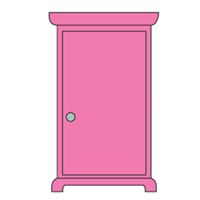 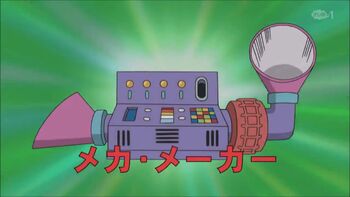 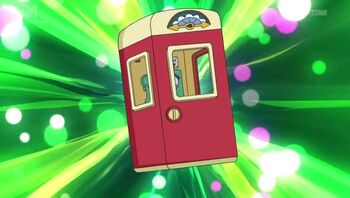 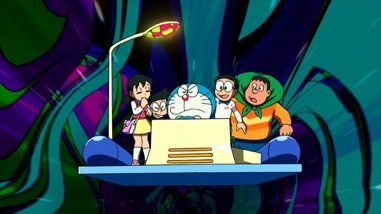 anywhere doorどこでもドアmecha makerメカ・メーカーwhat-if phone boothもしもボックスtime machineタイムマシン行きたい場所例: visit Paris作りたいもの例: make a *clone叶えてほしい願い例: *wish for no tests行きたい時代例: go to the *Jurassic periodじゃんけんwinnerじゃんけんloserWhich Doraemon invention do you like the best?I like the _______. If I had a(n) ______, I could _________. How about you?That sounds fun! I like the _______. If I had a(n) ________, I could ________.Good idea!相手発明どうするだろうか相手発明どうするだろうか例：Marissaどこでもドアパリに行く